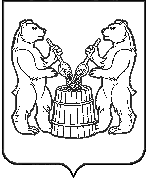 АДМИНИСТРАЦИЯ УСТЬЯНСКОГО МУНИЦИПАЛЬНОГО РАЙОНААРХАНГЕЛЬСКОЙ ОБЛАСТИПОСТАНОВЛЕНИЕот 19 декабря  2022 года  № 2392рп. ОктябрьскийОб утверждении Программы профилактики рисков причинения вреда (ущерба) охраняемым законом ценностям на 2023 год в рамках осуществления муниципального жилищного контроля  на территории  Устьянского муниципального округа Архангельской области Руководствуясь Постановлением Правительства РФ от 25 июня 2021 г. N 990 "Об утверждении Правил разработки и утверждения контрольными (надзорными) органами программы профилактики рисков причинения вреда (ущерба) охраняемым законом ценностям", администрация Устьянского муниципального района Архангельской области ПОСТАНОВЛЯЕТ:1. Утвердить Программу профилактики рисков причинения вреда (ущерба) охраняемым законом ценностям на 2023 год в рамках осуществления муниципального жилищного контроля  на территории Устьянского муниципального округа Архангельской области.          2. Опубликовать  постановление на официальном информационном  Интернет-портале  муниципального образования «Устьянский муниципальный район».           3. Контроль за исполнением настоящего постановления возложить на заместителя главы Устьянского муниципального района по строительству и муниципальному хозяйству.          4.  Настоящее постановление вступает в силу с 01 января 2023 года.Глава муниципального образования                                                   С.А.КотловУТВЕРЖДЕНАПостановлением администрации Устьянского муниципального района от 19.12.2022 года № 2392Программа профилактики рисков причинения вреда (ущерба) охраняемым законом ценностям на 2023 год в рамках осуществления муниципального жилищного контроля на территории Устьянского муниципального округа Архангельской областиНастоящая Программа профилактики рисков причинения вреда (ущерба) охраняемым законом ценностям на 2023 год в рамках осуществления муниципального жилищного  контроля на территории Устьянского муниципального округа Архангельской области (далее – Программа) разработана в целях стимулирования добросовестного соблюдения обязательных требований организациями, индивидуальными предпринимателями и гражданами, устранения условий, причин и факторов, способных привести к нарушениям обязательных требований и (или) причинению вреда (ущерба) охраняемым законом ценностям, создания условий для доведения обязательных требований до контролируемых лиц, повышение информированности о способах их соблюдения.Настоящая Программа разработана и подлежит исполнению администрацией Устьянского муниципального округа Архангельской области (далее по тексту – администрация).Анализ текущего состояния осуществления муниципального жилищного контроля, описание текущего развития профилактической деятельности контрольного органа, характеристика проблем, на решение которых направлена ПрограммаОбъектами муниципального контроля являются: деятельность юридических лиц и индивидуальных предпринимателей по соблюдению обязательных требований, установленных жилищным законодательством, законодательством об энергосбережении и о повышении энергетической эффективности в отношении жилищного фонда; деятельность граждан по соблюдению обязательных требований, установленных жилищным законодательством.Контролируемыми лицами при осуществлении муниципального контроля являются:юридические лица;индивидуальные предприниматели;физические лица.Администрацией Устьянского муниципального района за 2021 год проведено 26 проверок соблюдения действующего законодательства Российской Федерации в указанной сфере. По результатам проведенных мероприятий в судебные органы направлены 4 исковых заявления о выселении нанимателей. В 2022 году проверок соблюдения действующего законодательства Российской Федерации в указанной сфере не проводилось.В 2022 году проведено консультирований в устной форме – 9; на личном приеме 6.В рамках профилактики рисков причинения вреда (ущерба) охраняемым законом ценностям администрацией Устьянского муниципального района осуществляются следующие мероприятия:размещение на официальном сайте администрации Устьянского муниципального района перечней нормативных правовых актов, содержащих обязательные требования, оценка соблюдения которых является предметом муниципального  контроля;осуществление информирования контролируемых лиц по вопросам соблюдения обязательных требований с использованием средств телефонной связи при подготовке ответов на письменные обращения; оформление предостережения о недопустимости нарушения обязательных требований объявляется контролируемому лицу в случае наличия у администрации Устьянского муниципального района сведений о готовящихся нарушениях обязательных требований и (или) в случае отсутствия подтверждения данных о том, что нарушение обязательных требований причинило вред (ущерб) охраняемым законом ценностям либо создало угрозу причинения вреда (ущерба) охраняемым законом ценностямконсультирование осуществляется в письменной или устной форме по телефону, посредством видео-конференц-связи, на личном приеме, в ходе проведения профилактического мероприятия, контрольного мероприятия.Цели и задачи реализации Программы2.1. Целями Программы являются:1) создание условий для доведения обязательных требований до контролируемых лиц, повышение информированности о способах их соблюдения;2) предупреждение нарушений, контролируемыми лицами обязательных требований, включая устранение причин, факторов и условий, способствующих возможному нарушению обязательных требований;3) снижение размера ущерба, причиняемого охраняемым законом ценностям.2.2. Задачами Программы являются:1) укрепление системы профилактики нарушений обязательных требований;2) выявление причин, факторов и условий, способствующих нарушениям обязательных требований, разработка мероприятий, направленных на устранение нарушений обязательных требований;3) снижение административной нагрузки на контролируемых лиц4) повышение правосознания и правовой культуры контролируемых лиц в сфере рассматриваемых правоотношений.В положении о виде контроля  мероприятия, направленные на нематериальное поощрение добросовестных контролируемых лиц, не установлены, следовательно, меры стимулирования добросовестности в программе не предусмотрены.В положении о виде контроля самостоятельная оценка соблюдения обязательных требований (самообследование) не предусмотрена, следовательно, в программе способы самообследования в автоматизированном режиме не определены.3. Перечень профилактических мероприятий, сроки (периодичность) их проведения4. Показатели результативности и эффективности Программы№  п/пНаименованиемероприятияСрок реализации мероприятияОтветственное должностное лицо1ИнформированиеИнформирование осуществляется администрацией Устьянского муниципального района по вопросам соблюдения обязательных требований посредством размещения соответствующих сведений на официальном сайте администрации Устьянского муниципального районаПостоянноЗаведующий отделом жилищно-коммунального хозяйства, главный специалист отделом жилищно-коммунального хозяйства, заведующий отделом архитектуры и строительства, главный специалист отдела архитектуры и строительства, Председатель КУМИ, главный специалист КУМИ архитектуры и строительства администрации2Обобщение правоприменительной практикиОбобщение правоприменительной практики осуществляется администрацией Устьянского муниципального района посредством сбора и анализа данных о проведенных контрольных мероприятиях и их результатах.По итогам обобщения правоприменительной практики администрация готовит доклад, содержащий результаты обобщения правоприменительной практики по осуществлению муниципального контроля, который утверждается постановлением администрации Устьянского муниципального районаВ срок до 15 марта года, следующего за отчетным годом, размещается на официальном сайте администрации Устьянского муниципального районаЗаведующий отделом жилищно-коммунального хозяйства, главный специалист отдела жилищно-коммунального хозяйства, заведующий отделом архитектуры и строительства, главный специалист отдела архитектуры и строительства, Председатель КУМИ, главный специалист КУМИ 3Объявление предостереженияПредостережение о недопустимости нарушения обязательных требований объявляется контролируемому лицу в случае наличия у администрации Устьянского муниципального района сведений о готовящихся нарушениях обязательных требований и (или) в случае отсутствия подтверждения данных о том, что нарушение обязательных требований причинило вред (ущерб) охраняемым законом ценностям либо создало угрозу причинения вреда (ущерба) охраняемым законом ценностям.По мере появления оснований, предусмотренных законодательствоЗаведующий отделом жилищно-коммунального хозяйства, главный специалист отдела жилищно-коммунального хозяйства, заведующий отделом архитектуры и строительства, главный специалист отдела архитектуры и строительства, Председатель КУМИ, главный специалист КУМИ 4Консультирование.Консультирование осуществляется в письменной форме или устной (по телефону, посредством видео-конференц-связи, на личном приеме либо в ходе проведения профилактического мероприятия, контрольного мероприятия) по следующим вопросам:1) организация и осуществление муниципального контроля;2) порядок осуществления контрольных мероприятий, 3) порядок обжалования действий (бездействия) должностных лиц администрации в части осуществления муниципального контроля;4) получение информации о нормативных правовых актах (их отдельных положениях), содержащих обязательные требования, оценка соблюдения которых осуществляется администрацией в рамках муниципального контроля.Постоянно с учетом особенностей организации личного приема граждан в администрацииЗаведующий отделом жилищно-коммунального хозяйства, главный специалист отделом жилищно-коммунального хозяйства, заведующий отделом архитектуры и строительства, главный специалист отдела архитектуры и строительства, Председатель КУМИ, главный специалист КУМИ №п/пНаименование показателяВеличина11.Полнота информации, размещенной на официальном сайте контрольного органа в сети «Интернет» в соответствии с частью 3 статьи 46 Федерального закона от 31 июля 2021 г. № 248-ФЗ «О государственном контроле (надзоре) и муниципальном контроле в Российской Федерации»100%22.Утверждение распоряжением администрации доклада, содержащего результаты обобщения правоприменительной практики по осуществлению муниципального контроля, его опубликованиеИсполнено / Не исполнено3.Доля профилактических мероприятий в объеме контрольных мероприятий 80%4Доля лиц, удовлетворенных консультированием в общем количестве лиц, обратившихся за консультированием100%